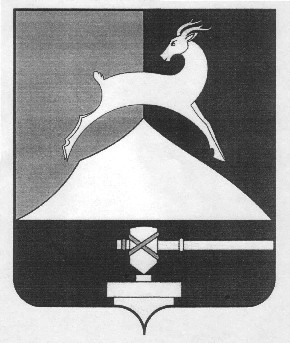 А Д М И Н И С Т Р А Ц И ЯУсть-Катавского городского округаЧелябинской области456043 Челябинская область, г.Усть-Катав, ул.Ленина, 47а  	       телефон 2-52-34, факс (35167) 2-53-34Доклад по оценке эффективности реализации муниципальной  Программы в 2020 году  «Развития малого и среднего предпринимательства в монопрофильном муниципальном образовании Челябинской области Усть-Катавский городской округ на 2018-2020 годы»Муниципальная программа «Развитие малого и среднего предпринимательства в монопрофильном муниципальном образовании Челябинской области  Усть-Катавский городской округ на  2018- 2020 годы», утверждена постановлением администрации Усть-Катавского городского округа от 19.09.2017г. № 1216 (с изменениями от 25.05.2018г. №737, от 25.12.2018г. № 2277, от 14.06.2019 № 869, от 19.12.2019г. № 2009, от 02.11.2020г. №1443)В ресурсном обеспечении Программы в 2020 году заложены  и исполнены следующие мероприятия:Размер средств в бюджете Усть-Катавского городского округа, предусмотренных для финансирования в 2020 году вышеуказанных мероприятий составляет 240,0 тыс.рублей.Из местного бюджета на мероприятия по финансовой поддержки выделены денежные средства в размере 150,0 тыс.рубРасчет эффективности использования бюджетных средств производится по итоговым показателям двух направлений:- оценка достижения плановых индикативных показателей (ДИП);- оценка полноты использования бюджетных средств (ПИБС).Показатель: 1. Создание новых субъектов предпринимательства:Достижение индикативных показателей по данному направлениюДИП = 15/10= 1,5 Показатель: 2. Создание новых рабочих мест в сфере малого и среднего предпринимательства:Достижение индикативных показателей по данному направлению     2.ДИП = 18/ 4= 2,5Показатель: 3 Сохранение рабочих мест в сфере малого и среднего предпринимательства:Достижение индикативных показателей по данному направлению     3. ДИП = 46/40 = 1,1Показатель: 4. Оборот   малых и средних предприятий (в том числе индивидуальных предпринимателей):      4. ДИП =  2360,7/2100=1,1Итого: ДИП=(1,5+2,5+1,1+1,1)/4=1,5Полнота использования ресурсов по программе:ПИБС=  240/240 = 1Оценка эффективности использования бюджетных средств по мероприятиям Программы:О= ДИП / ПИБС     О =     1,5 /1 = 1,5Вывод: в 2020 году по результатам реализации муниципальной   Программы «Развития малого и среднего предпринимательства в Усть-Катавском городском округе на 2018-2020 годы »  достигнута высокая оценка  эффективности  использования бюджетных средств  - 1,5. Начальник отдела социально-экономического                                                      О.А.Чернова развития и размещения муниципального заказа администрации Усть-Катавского городского округа                         исп.М.А.Мальцеваот «11» февраля  2021г.                                                                       исх. № 01-22/  № п/пНаименование мероприятияОтметка об исполнении*(в т. ч. информация о достижении целевых показателей, включая сведения о созданных/сохраненных рабочих местах СМСП)Отметка об исполнении*(в т. ч. информация о достижении целевых показателей, включая сведения о созданных/сохраненных рабочих местах СМСП)Планируемый объем финансирования (всего и отдельно - за счет средств местного / областного / федерального бюджетов), 
тыс. руб.Планируемый объем финансирования (всего и отдельно - за счет средств местного / областного / федерального бюджетов), 
тыс. руб.Планируемый объем финансирования (всего и отдельно - за счет средств местного / областного / федерального бюджетов), 
тыс. руб.Фактически израсходовано* (всего и отдельно за счет средств местного / областного / федерального бюджетов), 
тыс. руб.1Совершенствование нормативно-правовых актов в сфере регулирования деятельности субъектов малого и среднего предпринимательства и устранение административных барьеров в сфере развития предпринимательстваКоличество принятых за отчетный период НПА, регулирующих предпринимательскую деятельность и прошедших предварительную общественную экспертизу - 2. Орган, осуществляющий предварительную общественную экспертизу - Общественный координационный Совет по развитию предпринимательства в Усть-Катавском  городском округе; На официальном сайте администрации Усть-Катавского городского округа  http://www.ukgo.su/development/smallbusiness/otsenka_reguliruyushchego_vzaimodeystviya.php Количество принятых за отчетный период НПА, регулирующих предпринимательскую деятельность и прошедших предварительную общественную экспертизу - 2. Орган, осуществляющий предварительную общественную экспертизу - Общественный координационный Совет по развитию предпринимательства в Усть-Катавском  городском округе; На официальном сайте администрации Усть-Катавского городского округа  http://www.ukgo.su/development/smallbusiness/otsenka_reguliruyushchego_vzaimodeystviya.php Количество принятых за отчетный период НПА, регулирующих предпринимательскую деятельность и прошедших предварительную общественную экспертизу - 2. Орган, осуществляющий предварительную общественную экспертизу - Общественный координационный Совет по развитию предпринимательства в Усть-Катавском  городском округе; На официальном сайте администрации Усть-Катавского городского округа  http://www.ukgo.su/development/smallbusiness/otsenka_reguliruyushchego_vzaimodeystviya.php Количество принятых за отчетный период НПА, регулирующих предпринимательскую деятельность и прошедших предварительную общественную экспертизу - 2. Орган, осуществляющий предварительную общественную экспертизу - Общественный координационный Совет по развитию предпринимательства в Усть-Катавском  городском округе; На официальном сайте администрации Усть-Катавского городского округа  http://www.ukgo.su/development/smallbusiness/otsenka_reguliruyushchego_vzaimodeystviya.php Количество принятых за отчетный период НПА, регулирующих предпринимательскую деятельность и прошедших предварительную общественную экспертизу - 2. Орган, осуществляющий предварительную общественную экспертизу - Общественный координационный Совет по развитию предпринимательства в Усть-Катавском  городском округе; На официальном сайте администрации Усть-Катавского городского округа  http://www.ukgo.su/development/smallbusiness/otsenka_reguliruyushchego_vzaimodeystviya.php Количество принятых за отчетный период НПА, регулирующих предпринимательскую деятельность и прошедших предварительную общественную экспертизу - 2. Орган, осуществляющий предварительную общественную экспертизу - Общественный координационный Совет по развитию предпринимательства в Усть-Катавском  городском округе; На официальном сайте администрации Усть-Катавского городского округа  http://www.ukgo.su/development/smallbusiness/otsenka_reguliruyushchego_vzaimodeystviya.php 22.12.22.3Предоставление субсидий субъектам малого и среднего предпринимательства:-на возмещение затрат на уплату первого взноса (аванса) по договорам лизинга;-на возмещение затрат на уплату лизинговых платежей по договорам лизинга-на возмещение затрат по приобретению оборудования в целях создания и (или) развития, и (или) модернизации производства товаровПредоставлено -  1 СМСП(создано/сохранено рабочих мест -3/0)Предоставлено -  1 СМСП(создано/сохранено рабочих мест -3/0)150,0 м.б150,0 м.б150,0 м.б150,0 м.б.22.12.22.3Предоставление субсидий субъектам малого и среднего предпринимательства:-на возмещение затрат на уплату первого взноса (аванса) по договорам лизинга;-на возмещение затрат на уплату лизинговых платежей по договорам лизинга-на возмещение затрат по приобретению оборудования в целях создания и (или) развития, и (или) модернизации производства товаров------22.12.22.3Предоставление субсидий субъектам малого и среднего предпринимательства:-на возмещение затрат на уплату первого взноса (аванса) по договорам лизинга;-на возмещение затрат на уплату лизинговых платежей по договорам лизинга-на возмещение затрат по приобретению оборудования в целях создания и (или) развития, и (или) модернизации производства товаров------22.12.22.3Предоставление субсидий субъектам малого и среднего предпринимательства:-на возмещение затрат на уплату первого взноса (аванса) по договорам лизинга;-на возмещение затрат на уплату лизинговых платежей по договорам лизинга-на возмещение затрат по приобретению оборудования в целях создания и (или) развития, и (или) модернизации производства товаровПредоставлено -  1 СМСП(создано/сохранено рабочих мест -3/0)Предоставлено -  1 СМСП(создано/сохранено рабочих мест -3/0)150,0 м.б150,0 м.б150,0 м.б150,0 м.б.2.4Субсидирование  части затрат субъектам малого и среднего предпринимательства, связанных с уплатой процентов по  кредитам, привлеченным в российских кредитных организациях на строительство (реконструкцию) для собственных нужд производственных зданий, строений и сооружений либо приобретение оборудования в целях создания и (или) развития, либо модернизации производства товаров (работ, услуг)------3Информационная поддержка субъектов малого и среднего предпринимательства,  пропаганда и популяризация предпринимательской деятельности На муниципальном уровне имеются следующие объекты инфраструктуры поддержки малого и среднего предпринимательства:1). Союз предпринимателей Усть-Катава «Бизнес-Партнер», Общественный координационный совет по развитию предпринимательства в состав которого входят органы с участием представителей органов власти и СМСП.  Информационно-консультационные услуги СМСП при администрации предоставляет  отдел социально-экономического развития и размещения муниципального заказа,  число сотрудников – 2, оказано консультаций – 141Создано новых СМСП – 15 Новых рабочих мест – 15 Сохранено рабочих мест -  462). Организация освещения в средствах массовой информации событий развития малого и среднего предпринимательства.  В газете «Усть-Катавская неделя», на телевидении г.Усть-Катава, на сайте городского округа, в социальных сетях Интернета. На муниципальном уровне имеются следующие объекты инфраструктуры поддержки малого и среднего предпринимательства:1). Союз предпринимателей Усть-Катава «Бизнес-Партнер», Общественный координационный совет по развитию предпринимательства в состав которого входят органы с участием представителей органов власти и СМСП.  Информационно-консультационные услуги СМСП при администрации предоставляет  отдел социально-экономического развития и размещения муниципального заказа,  число сотрудников – 2, оказано консультаций – 141Создано новых СМСП – 15 Новых рабочих мест – 15 Сохранено рабочих мест -  462). Организация освещения в средствах массовой информации событий развития малого и среднего предпринимательства.  В газете «Усть-Катавская неделя», на телевидении г.Усть-Катава, на сайте городского округа, в социальных сетях Интернета.90,0 м.б90,0 м.б90,0 м.б90,0 м.б.4Совершенствование механизмов использования муниципального имущества для развития малого и среднего предпринимательстваИнформация о реализации преимущественного права СМСП на выкуп арендуемых помещений в соответствии с Федеральным законом от 22.07.2008 г. № 159-ФЗ Количество поступивших заявок СМСП о намерении реализовать свое преимущественное право-41, общая площадь объектов- 2492,92 кв.м.;Принято решений об условиях приватизации с преимущественным правом выкупа-28, общая площадь объектов-2158 кв.м.; Заключено договоров купли-продажи арендуемого имущества с СМСП, использовавшими преимущественное право выкупа  – 30, совокупная площадь – 2162,6 кв.м., совокупная стоимость – 20028,1 тыс.руб.Дополнительная информация о формировании Перечня муниципального имущества предназначенного для предоставления в аренду СМСПКоличество объектов (движимого и недвижимого имущества), включенных в Перечни муниципального имущества предназначенного для предоставления в аренду – 3 ед., общая площадь объектов недвижимости в Перечне – 84,3 кв.м.; количество СМСП – арендаторов имущества из Перечня – 0 общая площадь – 0 кв.м.Количество земельных участков, предоставленных в аренду СМСП – 166, общая площадь земельных участков, предоставленных в аренду – 8760778,13 кв.Информация о реализации преимущественного права СМСП на выкуп арендуемых помещений в соответствии с Федеральным законом от 22.07.2008 г. № 159-ФЗ Количество поступивших заявок СМСП о намерении реализовать свое преимущественное право-41, общая площадь объектов- 2492,92 кв.м.;Принято решений об условиях приватизации с преимущественным правом выкупа-28, общая площадь объектов-2158 кв.м.; Заключено договоров купли-продажи арендуемого имущества с СМСП, использовавшими преимущественное право выкупа  – 30, совокупная площадь – 2162,6 кв.м., совокупная стоимость – 20028,1 тыс.руб.Дополнительная информация о формировании Перечня муниципального имущества предназначенного для предоставления в аренду СМСПКоличество объектов (движимого и недвижимого имущества), включенных в Перечни муниципального имущества предназначенного для предоставления в аренду – 3 ед., общая площадь объектов недвижимости в Перечне – 84,3 кв.м.; количество СМСП – арендаторов имущества из Перечня – 0 общая площадь – 0 кв.м.Количество земельных участков, предоставленных в аренду СМСП – 166, общая площадь земельных участков, предоставленных в аренду – 8760778,13 кв.Информация о реализации преимущественного права СМСП на выкуп арендуемых помещений в соответствии с Федеральным законом от 22.07.2008 г. № 159-ФЗ Количество поступивших заявок СМСП о намерении реализовать свое преимущественное право-41, общая площадь объектов- 2492,92 кв.м.;Принято решений об условиях приватизации с преимущественным правом выкупа-28, общая площадь объектов-2158 кв.м.; Заключено договоров купли-продажи арендуемого имущества с СМСП, использовавшими преимущественное право выкупа  – 30, совокупная площадь – 2162,6 кв.м., совокупная стоимость – 20028,1 тыс.руб.Дополнительная информация о формировании Перечня муниципального имущества предназначенного для предоставления в аренду СМСПКоличество объектов (движимого и недвижимого имущества), включенных в Перечни муниципального имущества предназначенного для предоставления в аренду – 3 ед., общая площадь объектов недвижимости в Перечне – 84,3 кв.м.; количество СМСП – арендаторов имущества из Перечня – 0 общая площадь – 0 кв.м.Количество земельных участков, предоставленных в аренду СМСП – 166, общая площадь земельных участков, предоставленных в аренду – 8760778,13 кв.Информация о реализации преимущественного права СМСП на выкуп арендуемых помещений в соответствии с Федеральным законом от 22.07.2008 г. № 159-ФЗ Количество поступивших заявок СМСП о намерении реализовать свое преимущественное право-41, общая площадь объектов- 2492,92 кв.м.;Принято решений об условиях приватизации с преимущественным правом выкупа-28, общая площадь объектов-2158 кв.м.; Заключено договоров купли-продажи арендуемого имущества с СМСП, использовавшими преимущественное право выкупа  – 30, совокупная площадь – 2162,6 кв.м., совокупная стоимость – 20028,1 тыс.руб.Дополнительная информация о формировании Перечня муниципального имущества предназначенного для предоставления в аренду СМСПКоличество объектов (движимого и недвижимого имущества), включенных в Перечни муниципального имущества предназначенного для предоставления в аренду – 3 ед., общая площадь объектов недвижимости в Перечне – 84,3 кв.м.; количество СМСП – арендаторов имущества из Перечня – 0 общая площадь – 0 кв.м.Количество земельных участков, предоставленных в аренду СМСП – 166, общая площадь земельных участков, предоставленных в аренду – 8760778,13 кв.Информация о реализации преимущественного права СМСП на выкуп арендуемых помещений в соответствии с Федеральным законом от 22.07.2008 г. № 159-ФЗ Количество поступивших заявок СМСП о намерении реализовать свое преимущественное право-41, общая площадь объектов- 2492,92 кв.м.;Принято решений об условиях приватизации с преимущественным правом выкупа-28, общая площадь объектов-2158 кв.м.; Заключено договоров купли-продажи арендуемого имущества с СМСП, использовавшими преимущественное право выкупа  – 30, совокупная площадь – 2162,6 кв.м., совокупная стоимость – 20028,1 тыс.руб.Дополнительная информация о формировании Перечня муниципального имущества предназначенного для предоставления в аренду СМСПКоличество объектов (движимого и недвижимого имущества), включенных в Перечни муниципального имущества предназначенного для предоставления в аренду – 3 ед., общая площадь объектов недвижимости в Перечне – 84,3 кв.м.; количество СМСП – арендаторов имущества из Перечня – 0 общая площадь – 0 кв.м.Количество земельных участков, предоставленных в аренду СМСП – 166, общая площадь земельных участков, предоставленных в аренду – 8760778,13 кв.Информация о реализации преимущественного права СМСП на выкуп арендуемых помещений в соответствии с Федеральным законом от 22.07.2008 г. № 159-ФЗ Количество поступивших заявок СМСП о намерении реализовать свое преимущественное право-41, общая площадь объектов- 2492,92 кв.м.;Принято решений об условиях приватизации с преимущественным правом выкупа-28, общая площадь объектов-2158 кв.м.; Заключено договоров купли-продажи арендуемого имущества с СМСП, использовавшими преимущественное право выкупа  – 30, совокупная площадь – 2162,6 кв.м., совокупная стоимость – 20028,1 тыс.руб.Дополнительная информация о формировании Перечня муниципального имущества предназначенного для предоставления в аренду СМСПКоличество объектов (движимого и недвижимого имущества), включенных в Перечни муниципального имущества предназначенного для предоставления в аренду – 3 ед., общая площадь объектов недвижимости в Перечне – 84,3 кв.м.; количество СМСП – арендаторов имущества из Перечня – 0 общая площадь – 0 кв.м.Количество земельных участков, предоставленных в аренду СМСП – 166, общая площадь земельных участков, предоставленных в аренду – 8760778,13 кв.5Пропаганда и популяризация предпринимательской деятельности- участие в  областных мероприятиях, посвященных празднованию Дню российского предпринимательства, конкурсах, семинарах, форумах;1)«Круглый стол с представителями КФХ И ЛПХ»;2) «Семинар с представителями КФХ И ЛПХ»;3) Вебинар «Имущественная поддержка СМСП»4). Оценка регулирующего воздействия. Проведение экспертизы НПА затрагивающие интересы МСП.http://www.ukgo.su/development/smallbusiness/otsenka_reguliruyushchego_vzaimodeystviya.php1)«Круглый стол с представителями КФХ И ЛПХ»;2) «Семинар с представителями КФХ И ЛПХ»;3) Вебинар «Имущественная поддержка СМСП»4). Оценка регулирующего воздействия. Проведение экспертизы НПА затрагивающие интересы МСП.http://www.ukgo.su/development/smallbusiness/otsenka_reguliruyushchego_vzaimodeystviya.php1)«Круглый стол с представителями КФХ И ЛПХ»;2) «Семинар с представителями КФХ И ЛПХ»;3) Вебинар «Имущественная поддержка СМСП»4). Оценка регулирующего воздействия. Проведение экспертизы НПА затрагивающие интересы МСП.http://www.ukgo.su/development/smallbusiness/otsenka_reguliruyushchego_vzaimodeystviya.php1)«Круглый стол с представителями КФХ И ЛПХ»;2) «Семинар с представителями КФХ И ЛПХ»;3) Вебинар «Имущественная поддержка СМСП»4). Оценка регулирующего воздействия. Проведение экспертизы НПА затрагивающие интересы МСП.http://www.ukgo.su/development/smallbusiness/otsenka_reguliruyushchego_vzaimodeystviya.php1)«Круглый стол с представителями КФХ И ЛПХ»;2) «Семинар с представителями КФХ И ЛПХ»;3) Вебинар «Имущественная поддержка СМСП»4). Оценка регулирующего воздействия. Проведение экспертизы НПА затрагивающие интересы МСП.http://www.ukgo.su/development/smallbusiness/otsenka_reguliruyushchego_vzaimodeystviya.php5Пропаганда и популяризация предпринимательской деятельности- обновление информационной базы и техническое оснащение информационно-консультационного центра60,0 м.б.60,0 м.б.60,0 м.б.60,0 м.б.60,0 м.б.5Пропаганда и популяризация предпринимательской деятельности- проведение конкурса «Лучший предприниматель городского округа 2018 г.»30,0 м. б.30,0 м. б.30,0 м. б.30,0 м. б.30,0 м. б.Всего по Программе:  Создание новых субъектов предпринимательства, ед., план- 10, факт-15 ( 15 реестр СМСП  произ-во и услуги 2020г.)Создание рабочих мест, ед.  план- 4, факт- 3 (3 фин.под., ИКЦ – 7 всего – 10 )Сохранение рабочих мест – план – 40, факт - 46 Оборот   малых и средних предприятий (в том числе индивидуальных предпринимателей)     план –    2100 млн.руб.   факт – 2360,7 млн.рубВсего по Программе:  Создание новых субъектов предпринимательства, ед., план- 10, факт-15 ( 15 реестр СМСП  произ-во и услуги 2020г.)Создание рабочих мест, ед.  план- 4, факт- 3 (3 фин.под., ИКЦ – 7 всего – 10 )Сохранение рабочих мест – план – 40, факт - 46 Оборот   малых и средних предприятий (в том числе индивидуальных предпринимателей)     план –    2100 млн.руб.   факт – 2360,7 млн.рубВсего по Программе:  Создание новых субъектов предпринимательства, ед., план- 10, факт-15 ( 15 реестр СМСП  произ-во и услуги 2020г.)Создание рабочих мест, ед.  план- 4, факт- 3 (3 фин.под., ИКЦ – 7 всего – 10 )Сохранение рабочих мест – план – 40, факт - 46 Оборот   малых и средних предприятий (в том числе индивидуальных предпринимателей)     план –    2100 млн.руб.   факт – 2360,7 млн.руб240,0 м.б.240,0 м.б.240,0 м.б.240,0 м.б.240,0 м.б.